Syndicat des Enseignants de l’UNSA des Pyrénées-Orientales7 rue Déodat de Séverac 66 000 Perpignan046850703266@se-unsa.org							 À Monsieur l’IA-DASEN des Pyrénées-OrientalesDirection d’école : consignes du SE-UnsaMonsieur le Directeur académique, Depuis la rentrée, les directrices et directeurs d’école de notre département  subissent des conditions de travail dégradées. La gestion de la crise sanitaire, marquée par la dureté et l’intensité, vient se greffer sur une situation déjà compliquée, source d’épuisement pour les personnels occupant ces fonctions. Cet état de tension, avivé par des changements fréquents de mise en œuvre des dispositifs sanitaires annoncés au dernier moment, est palpable. L’épuisement professionnel s’ancre désormais dans le quotidien des directrices et directeurs d’école, avec un impact prévisible sur leur santé. Ainsi, je vous informe des consignes nationales du SE-Unsa données aux directeurs / directrices ainsi que de notre démarche globale : - le SE-Unsa réactive la consigne « Je ferai quand je pourrai » : nous appelons les directeurs / directrices à prioriser les tâches à destination des élèves et des enseignants, celles en lien avec la sécurité, et à répondre aux demandes institutionnelles par « Je ferai quand je pourrai ».- le SE-Unsa engage également les directeurs/ directrices à utiliser les fiches du Registre Santé et Sécurité au Travail (RSST) pour mettre en lumière leurs conditions de travail et contraindre l’institution à prendre en compte la réalité des risques psycho-sociaux auxquels ils sont confrontés.- le SE-Unsa, faisant suite à la procédure d’alerte sociale déposée le 26 août, a déposé un préavis de grève couvrant toute la fin de l’année 2020 afin de pouvoir envisager une journée d’action en fonction de l’évolution des discussions ministérielles sur la direction d’école. Nous vous prions de croire, Monsieur le Directeur académique en notre attachement au service public d’éducation.Nadia Faye, secrétaire départementale du SE-Unsa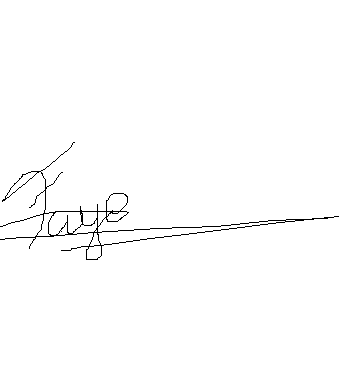 